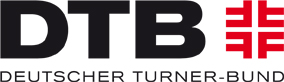                             WETTKAMPFKARTETrampolinturnenName, VornameMannschaft: Verein oder LTVGeburtstag  Veranstaltung  LTV-Pokal                                                LTV-Pokal                                                LTV-Pokal                                                Datum  16. Juni 2018  16. Juni 2018  16. Juni 2018  Ausrichter  TSV Victoria Clarholz e.V.  TSV Victoria Clarholz e.V.  TSV Victoria Clarholz e.V.  Ort  Herzebrock-Clarholz  Herzebrock-Clarholz  Herzebrock-Clarholz  Wettkampf-
  klasse   AK 09/10    AK 11/12    AK 13/14    AK 15/16    AK 17-21  Geschlecht   weiblich   männlich  Die vom Aktiven 
  geturnte Pflicht  Ersatzturner ?Sprung1.Übung (Pflicht)Pflicht-SprüngeKürFinale12345678910GesamtschwierigkeitGesamtschwierigkeit